Förderung der Nachmittagsbetreuung derNÖ Landeskindergärten in der Stadtgemeinde Laa an der Thayafür das KindergartenjahrANTRAGDie Förderung zum Kostenbeitrag für die Nachmittagsbetreuung wird beantragt für:Familien- und Vorname des Kindes/der Kinder				Geburtsdatum________________________________________________________       ________________________________________________________________________       ________________________________________________________________________       ________________Adresse des NÖ Landeskindergartens, den das Kind besucht/die Kinder besuchen___________________________________________________________________________Familien- und Vorname der Eltern (Erziehungsberechtigten),der Lebensgefährtin/des Lebensgefährten im gemeinsamen Haushalt       Geburtsdatum________________________________________________________       ________________________________________________________________________       ________________Weitere im Haushalt gemeldete Kinder/Personen                                        Geburtsdatum________________________________________________________       ________________________________________________________________________       ________________________________________________________________________       ________________Adresse des Hauptwohnsitzes der Eltern (Erziehungsberechtigten) unddes Kindes/der Kinder, für das/für die Förderung beantragt wird                Telefonnummer________________________________________________________       ________________________________________________________________________       ________________                                                                                                                        E-Mail AdresseIch bin mit der Überweisung der Förderung des Kostenbeitrages auf das Konto lautend aufAT__________________________________________________ einverstanden.Bitte legen Sie diesem Antrag in Kopie bei:EINKOMMENSNACHWEIS
(z.B. Lohnzettel, Jahreslohnzettel, Einkommensteuerbescheid, Einheitswertbescheid etc.) aller im gemeinsamen Haushalt lebenden PersonenNACHWEIS sonstiger Einnahmen z.B. Unterhaltszahlungen (Alimente), Arbeitslosenunterstützung, Notstandshilfe, Wochen-, Karenz- und Kinderbetreuungsgeld oder ähnliche LeistungenAls Elternteil (Erziehungsberechtigte/r) erkläre ich hiermit, dassmeine im Antrag gemachten Angaben richtig sind und ich die Förderung des Kostenbeitrages, wenn sie auf Grund falscher Angaben ausbezahlt wurde, unverzüglich an die Stadtgemeinde Laa an der Thaya zurückzahlen werde,ich der Überprüfung der von mir gemachten Angaben durch die Stadtgemeinde Laa an der Thaya zustimme,ich mit der automatisationsunterstützten Datenverwendung im Sinne der Bestimmungen des Datenschutzgesetzes 2000 der in diesem Formular angeführten Daten zum Zwecke der Förderabwicklung einverstanden bin,die Richtlinien der Stadtgemeinde Laa an der Thaya für die Förderung der Kostenbeiträge der Nachmittagsbetreuung in NÖ Landeskindergärten für mich rechtsverbindlich sind,ich jede förderungsrelevante Änderung (Betreuungsausmaß, wenn sich dadurch der Kostenbeitrag ändert, Familieneinkommen, Wohnsitz, Familiensituation) unverzüglich der Stadtgemeinde Laa an der Thaya bekannt gebe._____________________                            ________________________________________Datum, Ort                                                    Unterschrift der Eltern (Erziehungsberechtigten)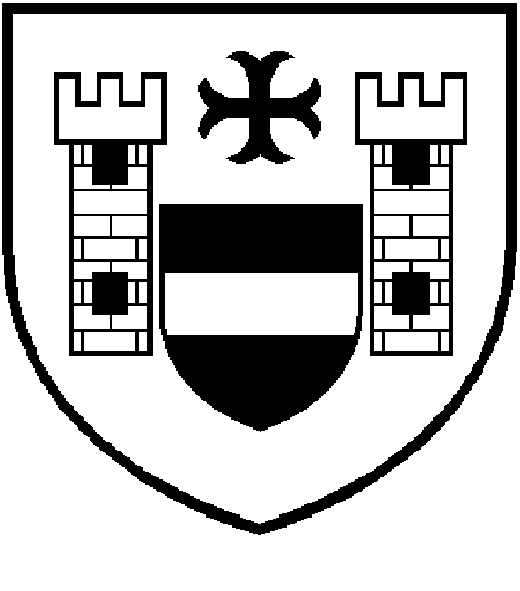 Stadtgemeinde Laa a.d. Thaya2136  Laa a.d. Thaya, Stadtplatz 43Verw. Bezirk: Mistelbach - Land: NiederösterreichTelefon: 02522 / 2501 - -  DVR: 0066869  - -  Telefax 02522 / 2501-47Internet: http://www.laa.at                                 E-Mail: laa@aon.at